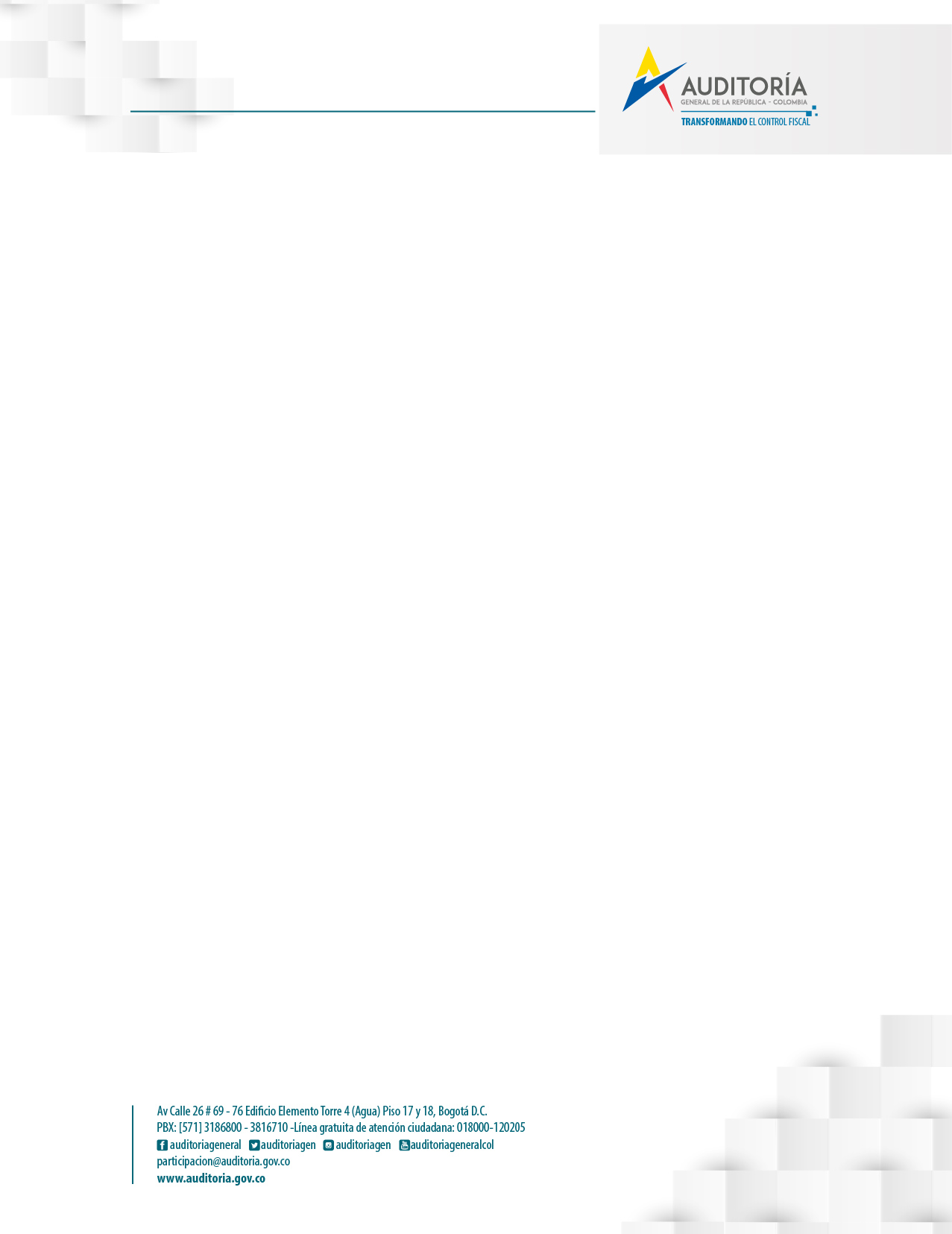 Términos y condiciones de uso de la página WebLa página Web de la Auditoría General de la República tiene como función principal proveer información relativa a sus iniciativas y servicios, así como divulgar y promover normas y directrices en materia de control fiscal. La Auditoría General de la República solicita al visitante y al usuario de esta página, que lean detallada y juiciosamente estas condiciones y la política de uso, antes de iniciar su exploración o utilización, y en caso de no estar de acuerdo con estas condiciones o con cualquier disposición de la política de privacidad, le sugerimos que se abstenga de acceder o navegar por la página Web de nuestra entidad.1. Aceptación de TérminosCuando un usuario accede a la página Web de la Auditoría General de la República lo hace bajo su total responsabilidad y por tanto, acepta plenamente y sin reservas los términos y condiciones de uso de la página Web de la entidad. La Auditoría se reserva, en todos los sentidos, el derecho de actualizar y modificar en cualquier momento y de cualquier forma, de manera unilateral y sin previo aviso, las presentes condiciones de uso y los contenidos de la página.La prestación del servicio de la página de la Auditoría es de carácter libre y gratuito para los usuarios y se rige por los términos y condiciones que se incluyen a continuación, los cuales se entienden como conocidos y aceptados por los usuarios del sitio:2. CopyrightEsta página de Internet y su contenido, incluyendo los textos, gráficos, logos, animaciones y sonidos, son de propiedad de la Auditoría. Está prohibida su reproducción total o parcial, su traducción, inclusión, transmisión, almacenamiento o acceso a través de medios analógicos, digitales o de cualquier otro sistema o tecnología creada, sin autorización previa y escrita de la Auditoría.Los usuarios pueden recuperar, exhibir, imprimir, copiar o descargar cualquier material de este sitio exclusivamente para uso personal y no comercial, siempre y cuando se haga expresa mención de la propiedad en cabeza de la Auditoría General de la República.Con respecto a los contenidos que aparecen en la página Web de la Auditoría, el usuario se obliga a:Usar los contenidos de forma diligente, correcta y lícita.No suprimir, eludir, o manipular el copyright (derechos de autor) y demás datos que identifican los derechos de la Auditoría General de la República.No emplear los contenidos y, en particular, la información de cualquier otra clase obtenida a través de la Auditoría, para emitir publicidad.La Auditoría no será responsable por el uso indebido que hagan los usuarios del contenido de su página Web.El visitante o usuario de la página Web es responsable por cualquier uso indebido, ilícito o anormal que haga de los contenidos, información o servicios de la página Web de la Auditoría. El visitante o usuario del sitio, directamente o por interpuesta persona, no atentará de ninguna manera contra la página Web de la Auditoría, contra su plataforma tecnológica, contra sus sistemas de información ni tampoco interferirá en su normal funcionamiento.El visitante o el usuario del sitio, no alterará, bloqueará o realizará cualquier otro acto que impida mostrar o acceder a cualquier contenido, información o servicios del sitio Web o que estén incorporados en las páginas Web vinculadas a la Auditoría.El visitante o el usuario de la página Web de la Auditoría no enviará o transmitirá en este sitio Web o hacia el mismo, a otros usuarios o a cualquier persona, cualquier información de alcance obsceno, difamatorio, injuriante, calumniante o discriminatorio contra la Auditoría, contra sus funcionarios o contra los responsables de la administración de la página Web.El visitante o el usuario de la página Web de la Auditoría, no incurrirá en y desde el mismo, en conductas ilícitas como daños o ataques informáticos, interceptación de comunicaciones, infracciones al derecho de autor, usurpación de identidad, revelación de secretos o falsedad en los documentos.3. Aviso de PrivacidadLa Auditoría General de la República se compromete a salvaguardar la privacidad de la información personal del Usuario obtenida a través de la página Web de la entidad, para lo cual adopta una política de confidencialidad de acuerdo con lo que se establece más adelante.Se entiende por información personal aquella suministrada por el Usuario para el registro, la cual incluye datos como nombre, identificación, edad, género, dirección, correo electrónico y teléfono.El Usuario reconoce que el ingreso de información personal, lo realiza de manera voluntaria y ante la solicitud de requerimientos específicos por la Auditoría para presentar una queja o reclamo, o para acceder a los mecanismos interactivos, entre los que se encuentra el foro o formularios.Con ocasión de un trámite o servicio desarrollado por medios Electrónicos, la Entidad podrá solicitar información a los Usuarios del Sitio Web y la tratara con todas las garantías legales y de seguridad que impone la Constitución Política, las normas aplicables a la protección de datos de carácter personal y demás normas concordantes. La solicitud de información se hace siempre para que el Usuario la suministre de manera voluntaria.La Auditoría se compromete a no ceder, vender, ni a compartir los datos recibidos en el Sitio Web con terceros sin su aprobación expresa. Así mismo, la Auditoría cancelará o rectificará los datos cuando resulten inexactos, incompletos o hayan dejado de ser necesarios o pertinentes para su finalidad.4. Información y sitios Web de tercerosLa página Web puede ofrecer hipervínculos o acceso a páginas Web y contenidos de otras personas o entidades, con el propósito de informar al Usuario sobre la existencia de otras fuentes susceptibles de ampliar los contenidos que ésta ofrece, o que guardan relación con aquéllos. La Auditoría no controla, refrenda ni garantiza el contenido incluido en dichos sitios, tampoco se responsabiliza del funcionamiento o accesibilidad de las páginas Web vinculadas; ni sugiere, invita o recomienda la visita a las mismas, por lo que tampoco será responsable del resultado obtenido.El Usuario acepta que la entidad no es responsable de ningún contenido, enlace asociado, recurso o servicio relacionado con el sitio de un tercero. Asimismo, el Usuario acepta que la Auditoría no será responsable de ninguna pérdida o daño de cualquier tipo que se derive del uso que se realice de los contenidos de un tercero.La Auditoría General de la República no se responsabiliza por cualquier consecuencia derivada del ingreso indebido de terceros a la base de datos y/o por alguna falla técnica en el funcionamiento y/o conservación de datos en el sistema en cualquiera de los menús de su página Web.Igualmente, la Auditoría no podrá garantizar la disponibilidad de los servicios en línea y de la información que los usuarios requieran en determinado momento. Tampoco incurrirá en responsabilidad con el usuario o terceros, cuando su página Web no se encuentre disponible.La Auditoría no responderá en ningún caso y bajo ninguna circunstancia, por los ataques o incidentes contra la seguridad de su página Web o contra sus sistemas de información; o por cualquier exposición o acceso no autorizado, fraudulento o ilícito a su página Web y que puedan afectar la confidencialidad, integridad o autenticidad de la información publicada o asociada con los contenidos y servicios que se ofrecen en ella.5. Responsabilidad por la información contenidaLa Auditoría General de la República cuenta con medidas de seguridad de la información en los procesos, servicios, sistemas de información y su infraestructura permitiendo preservar la confidencialidad, integridad, disponibilidad y privacidad de los datos y la información que se administran en este, y en cumplimiento del marco jurídico correspondiente, con el objetivo de proporcionar una experiencia confiable, mediante un servicio seguro.En la Auditoría General de la República comprobamos y ponemos a prueba todas las etapas del ciclo de vida del desarrollo de este (Desarrollo, Pruebas, Producción) y realizamos evaluación constante del mismo, en cumplimiento de la Estrategia de Gobierno Digital (Decreto 1008 del 2018) y la Política Nacional de Seguridad Digital (CONPES 3854) con el objetivo de analizar los riesgos de seguridad digital a los cuales se encuentra expuesto el sitio web y lograr su adecuada mitigaciónNo nos hacemos responsables por cualquier falla en las medidas de seguridad cuando dicho incumplimiento se deba a circunstancias fuera de nuestro control, caso fortuito o fuerza mayor.6. Ley aplicable y jurisdicciónEl usuario no podrá manifestar ante la Auditoría o ante una autoridad judicial o administrativa, la aplicación de condición, norma o convenio que no esté expresamente incorporado en las presentes condiciones de uso.Estas condiciones serán gobernadas por las leyes de la República de Colombia, en los aspectos que no estén expresamente regulados en ellas.Si cualquier disposición de estas condiciones pierde validez o fuerza obligatoria, por cualquier razón, todas las demás disposiciones, conservan su fuerza obligatoria, carácter vinculante y generarán todos sus efectos.Para cualquier efecto legal o judicial, el lugar de las presentes condiciones es la ciudad de Bogotá, República de Colombia, y cualquier controversia que surja de su interpretación o aplicación se someterá a los jueces de la República de Colombia.